Kontrakt SGIF FF gällande alkohol, narkotika, våld och doping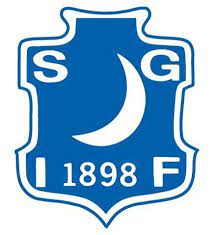 Som seniorspelare i Sollefteå GIF FF är du en viktig del av  seniorlaget, representant för föreningen och en viktig förebild för yngre spelare. För att kunna vara en del av föreningen ställs därför krav att du följer den lagstiftning som gäller i Sverige och därutöver är en god representant för föreningen.Sollefteå GIF vill genom detta kontrakt visa att vi inte accepterar spelare eller ledare som bryter mot de lagar som finns och visa att vi aktivt tar ställning mot narkotika, våld och doping samt förespråkar avhållsamhet från alkohol. Vi vill därigenom även hjälpa personer till att fatta kloka beslut och välja ett sunt liv. Som spelare i Sollefteå GIF FF har du förståelse för att du är en representant för föreningen och det är viktigt att du tar ansvar och föregår med goda exempel och skriver därför under detta kontrakt som innebär att du under säsongen 2024 avhåller dig från narkotika och doping och inte är inblandad i situationer med våld eller bråk. Avhållsamhet från alkohol förespråkas, men ska om så sker skötas under ordnade former.Avtalet gäller både på och utanför fotbollsplanen, t.ex på skolan/arbetet och på fritiden.Ett underskrivet kontrakt är en förutsättning för att du ska kunna representera Sollefteå GIF FF och delta i de aktiviteter som föreningen arrangerar. Avtalet skall undertecknas av alla spelare i vårt seniorlag. Kommer det till föreningens kännedom att en spelare bryter mot överenskommelsen i detta kontrakt kommer ANT-policyn att ta vid, vilket kan resultera i att man inte kommer kunna vara en del av föreningen.Datum:				För föreningen:Spelare				______________________________                        ________________________________        